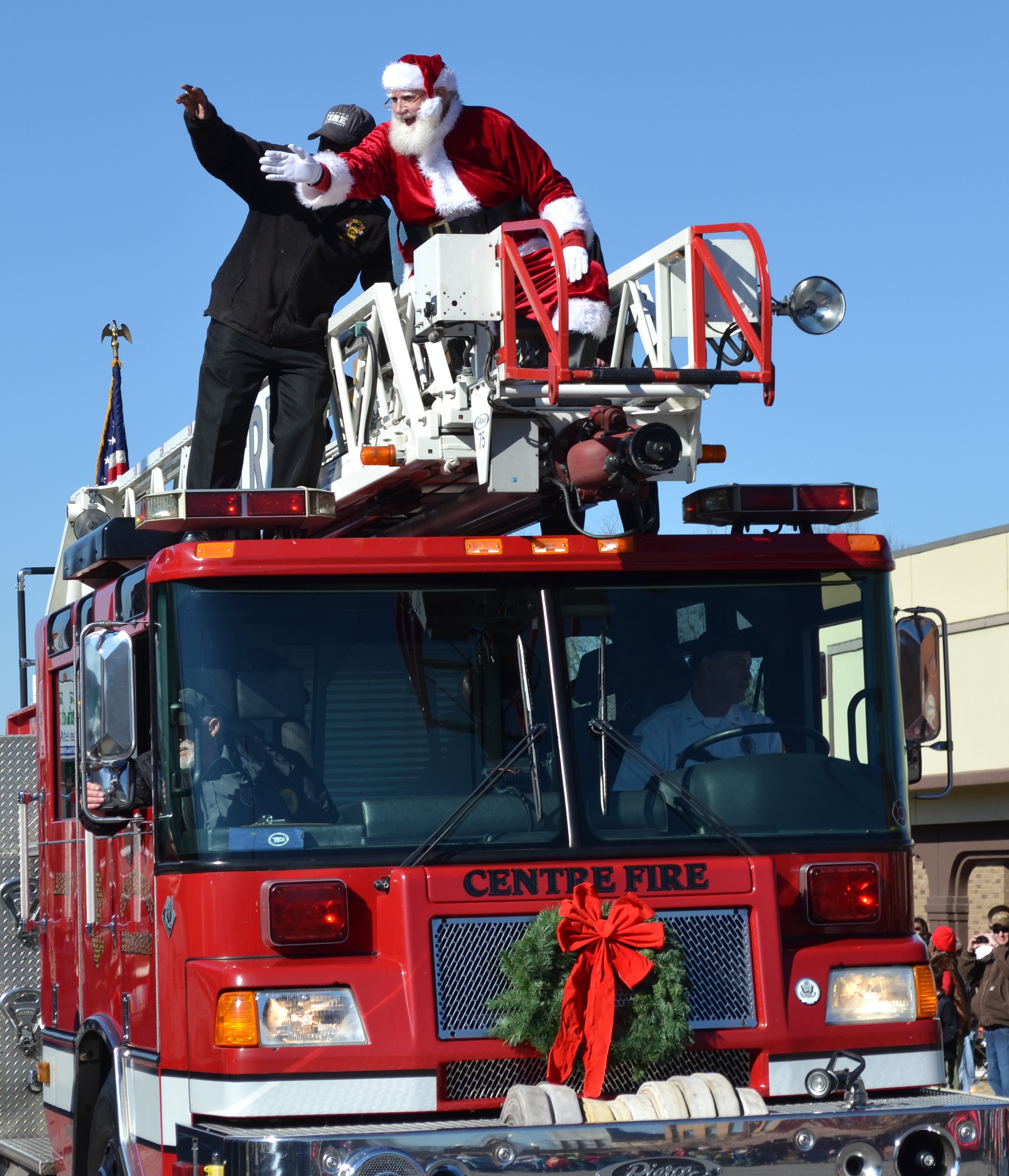 Line-up @ 5:00pm    Rules:    * Only One Santa -designated by Parade Committee    *No more than 2 individuals are allowed to ride on hood or seat-back of one car.    *If children are riding on a float, there must be adults walking beside float or riding on float for protection and safety of the children.    *All floats should have escort vehicles to and from the parade line up for safety.    *No fee to be in parade.           Name: ________________________________________________________________ Name of Business/Municipality, Civic/Non-Profit, and Schools          Address ______________________________________________________________           E-mail_________________________________________________________________          Contact person: _________________________ or ____________________________           Phone: home/business ______________________ or cell_______________________           Type of Entry:  Float ______ 	Category:  _____Business/Municipality  ____Civic/Non-Profit   ____School           Car or truck ______ 	Truck/trailer_______	Walking _________  Band __________ Horse________	           Other (specify) _______________________Email: townclerkassist@gmail.com or Fax to 256-779-6148 or call 256-779-6121 for questions
Mail to Town of Cedar Bluff, P.O. Box 38 Cedar Bluff, Alabama 35959Forms should be turned in no later than Monday, Dec. 2nd